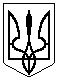 ПОПАСНЯНСЬКА РАЙОННА ДЕРЖАВНА АДМІНІСТРАЦІЯ ЛУГАНСЬКОЇ ОБЛАСТІПОПАСНЯНСЬКА РАЙОННА ВІЙСЬКОВО-ЦИВІЛЬНА АДМІНІСТРАЦІЯ ЛУГАНСЬКОЇ ОБЛАСТІРОЗПОРЯДЖЕННЯголови районної державної адміністрації -керівника районної військово-цивільної адміністрації«____»_________2018 р.                   Попасна                    №________Про початок опалювальногосезону у Попаснянському районі  	Керуючись статтями 6, 20 Закону України «Про місцеві державні адміністрації», пунктом 8 частини 3 статті 6 Закону України «Про військово-цивільні адміністрації», відповідно до пункту 5 Правил надання послуг з централізованого опалення, постачання холодної та гарячої води і водовідведення, затверджених постановою Кабінету Міністрів України від 21.07.2005 № 630, постанови Кабінету Міністрів України від 06.08.2014 № 409 «Про встановлення державних соціальних стандартів у сфері житлово-комунального обслуговування», враховуючи Правила підготовки теплових господарств до опалювального періоду, затверджені наказом Міністерства палива та енергетики України, Міністерства з питань житлово-комунального господарства України від 10.12.2008 №620/378, зареєстрований в Міністерстві юстиції 31.12.2008 за № 1310/1600, зобов’язую:Керівникам підприємств та організацій, що мають на своєму балансі котельні, які опалюють житлові будинки та об’єкти соціальної сфери розпочати опалювальний сезон 2018-2019 років, виходячи з кліматичних умов, якщо протягом трьох діб середня добова температура зовнішнього повітря не перевищує 8оС. Голова райдержадміністрації -керівник районної військово-цивільної адміністрації                                                                       С. ШАКУН    